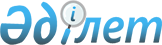 Об установлении ставок ввозных таможенных пошлин Единого таможенного тарифа Евразийского экономического союза в отношении отдельных видов рыбы
					
			Утративший силу
			
			
		
					Решение Совета Евразийской экономической комиссии от 23 апреля 2015 года № 15. Утратило силу решением Совета Евразийской экономической комиссии от 14 сентября 2021 года № 80
      Сноска. Утратило силу решением Совета Евразийской экономической комиссии от 14.09.2021 № 80 (вводится в действие с 01.01.2022).
      В соответствии со статьями 42 и 45 Договора о Евразийском экономическом союзе от 29 мая 2014 года Совет Евразийской экономической комиссии решил:
      1. Установить ставки ввозных таможенных пошлин Единого таможенного тарифа Евразийского экономического союза (приложение к Решению Совета Евразийской экономической комиссии от 16 июля 2012 г. № 54) в отношении отдельных видов рыбы, классифицируемых кодами 0301 91 900 0 и 0301 99 110 0 ТН ВЭД ЕАЭС, в размере 0 процентов от таможенной стоимости с даты вступления в силу настоящего Решения по 30 апреля 2018 г. включительно.
      2. Внести в Единый таможенный тариф Евразийского экономического союза (приложение к Решению Совета Евразийской экономической комиссии от 16 июля 2012 г. № 54) следующие изменения:
      а) позиции с кодами 0301 91 900 0 и 0301 99 110 0 ТН ВЭД ЕАЭС в графе четвертой дополнить ссылкой на примечание "48С)";
      б) примечания к Единому таможенному тарифу Евразийского экономического союза дополнить примечанием 48С следующего содержания:
      "48С) Ставка ввозной таможенной пошлины в размере 0 (ноль) % от таможенной стоимости применяется с даты вступления в силу Решения Совета Евразийской экономической комиссии от 23 апреля 2015 г.
      № 15 по 30.04.2018 включительно.".
      3. Настоящее Решение вступает в силу по истечении
      10 календарных дней с даты его официального опубликования.
      Члены Совета Евразийской экономической комиссии:
					© 2012. РГП на ПХВ «Институт законодательства и правовой информации Республики Казахстан» Министерства юстиции Республики Казахстан
				
От Республики
Армения
От Республики
Беларусь
От Республики
Казахстан
От Российской 
Федерации
В. Габриелян
В. Матюшевский
Б. Сагинтаев
И. Шувалов